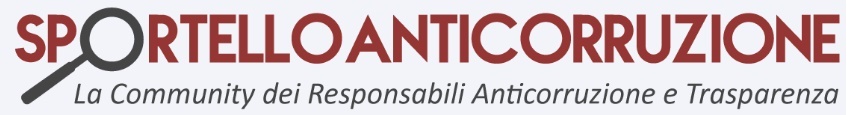 Allegato alla deliberazione di G.C. SommarioObiettivi di accessibilità per l’anno 2018	1Sommario	2Premessa	3Informazioni generali sull’Amministrazione	3Descrizione dell’Amministrazione	3Obiettivi di accessibilità	4PremessaL’articolo 9, comma 7, del decreto legge 18 ottobre 2012, n. 179 stabilisce che, entro il 31 marzo di ogni anno, le Amministrazioni pubbliche di cui all'articolo 1, comma 2, del decreto legislativo 30 marzo 2001, n. 165, sono obbligate a pubblicare, con cadenza annuale, gli Obiettivi di accessibilità nel proprio sito web. Informazioni generali sull’Amministrazione Descrizione dell’Amministrazione Inserire una descrizione dell’amministrazione.La struttura organizzativa dell’Ente è organizzata in unità operative di primo e secondo livello (Settori e Servizi)Obiettivi di accessibilitàVisto il Decreto ministeriale 20/03/2013 n. 195/Ric con il quale vengono aggiornati i requisiti previsti dalla legge L. 4/2004 e, da un punto di vista tecnico, vengono recepiti i principi della specifica internazionale di riferimento W3C WCAG 2.0 al livello “AA”.Dato atto che, con tale decreto, vengono così resi operativi criteri più rigorosi per l’accessibilità dei contenuti per il web, siano essi pagine informative, documenti scaricabili, applicazioni o social network e che, ogni sito, dovrà essere accessibile in ogni sua parte, senza che determinate tecnologie o programmi possano inficiarne la fruizione da parte di cittadini portatori di qualsiasi disabilità.Verificato che tali interventi potrebbero comportare un investimento molto oneroso da parte dell’Ente e andranno opportunamente pianificati probabilmente su più annualità. COMUNE DI Obiettivi di accessibilità per l’anno 2018Redatto ai sensi dell’articolo 9, comma 7 del decreto legge 18 ottobre 2012, n. 179 e s.m. e i..Redatto il DenominazioneAmministrazioneCOMUNE DI Sede legale (città)ResponsabileAccessibilitàIndirizzo PEC per le comunicazioniObiettivoBreve descrizione dell’obiettivoIntervento da realizzareTempi di adeguamento Sito istituzionaleSviluppare un sito istituzionale accessibileSi intende analizzare il sito in essere al fine di evidenziare le varie problematiche utili a sviluppare un nuovo sito istituzionale rispettando i requisiti richiesti in materia di accessibilità previsti dalla normativa vigente.Siti web tematiciMonitoraggio dei siti tematici afferenti l’AmministrazioneSi intende effettuare attività di monitoraggio al fine di segnalare all’organo competente per la predisposizione e/o modificazione del sito il necessario adeguamento alla normativa vigente dei siti tematici afferenti l’AmministrazioneFormazione informaticaPubblicazione documenti accessibiliFormazione del personale che produce documenti pubblicati online, affinché vengano rispettate le regole di accessibilità (evitare la pubblicazione di documenti digitalizzati tramite scanner che dovranno essere sostituiti con documenti in formato accessibile mediante conversione prima di essere pubblicati on line).Postazioni di lavoroControllo postazioni disabiliRiguardo alle iniziative rivolte ai dipendenti diversamente abili, si effettuerà un controllo al fine di adottare le soluzioni tecniche più idonee a garantirne l’integrazione nell’ambiente lavorativo.Verrà effettuato un censimento delle disabilità presenti, allo scopo di consentire alla competente struttura del Sistema Informativo Comunale di acquisire sul mercato le necessarie tecnologie a supporto dell’inclusività del personale diversamente abile.Il risultato del censimento darà il numero e il tipo di disabilità presente (ipovedenti, non vedenti, ipoudenti/sordi/sordomuti, …..) per i quali si provvederà a tempo debito all’acquisto e alla fornitura degli strumenti hardware e software specifici per ciascun tipo di disabilità riscontrata.Responsabile dell’accessibilitàNominare un responsabile dell’accessibilità interno all’EnteSi è provveduto alla nomina del responsabile dell’accessibilità, dando informazione alla struttura organizzativa competente.